COMMISSIONE ESAMINATRICE DI DIRIGENTE MEDICO DI ANESTESIA E RIANIMAZIONEPRESIDENTE		Dr. Riili MicheleCOMPONENTE		Dr. Milia MarioCOMPONENTE		Dr. Bellanca StefanoSEGRETARIO		Sig.ra Torregrossa Vincenza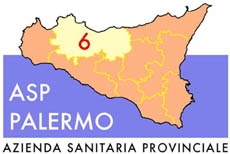 Sede legale: Via G. Cusmano, 24 – 90141  PALERMOC.F. e P. I.V.A.: 05841760829